                                                                                                                                       «ПРОЕКТ»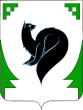 ХАНТЫ – МАНСИЙСКИЙ АВТОНОМНЫЙ ОКРУГ - ЮГРАТЮМЕНСКАЯ ОБЛАСТЬПРЕДСТАВИТЕЛЬНЫЙ ОРГАН МУНИЦИПАЛЬНОГО ОБРАЗОВАНИЯДУМА ГОРОДА МЕГИОНАРЕШЕНИЕ«_____»_______________20___                                                                                  №_______         Рассмотрев проект решения Думы города Мегиона «О внесении изменений в решение Думы города Мегиона от 27.02.2015 №511 «Об экспертной комиссии для оценки предложений об определении мест, нахождение в которых может причинить вред здоровью детей, их физическому, интеллектуальному, психическому, духовному и нравственному развитию детей, общественных мест, в которых в ночное время не допускается нахождение детей без сопровождения родителей (лиц, их заменяющих) или лиц, осуществляющих мероприятия с участием детей», в соответствии с Законом Ханты-Мансийского автономного округа – Югры от 10.07.2009 №109-оз «О мерах по реализации отдельных положений Федерального закона «Об основных гарантиях прав ребенка в Российской Федерации» в Ханты-Мансийском автономном округе – Югре», руководствуясь статьей 19 устава города Мегиона, Дума города Мегиона РЕШИЛА:1.Внести в решение Думы города Мегиона от 27.02.2015 №511 «Об экспертной комиссии для оценки предложений об определении мест, нахождение в которых может причинить вред здоровью детей, их физическому, интеллектуальному, психическому, духовному и нравственному развитию детей, общественных мест, в которых в ночное время не допускается нахождение детей без сопровождения родителей (лиц, их заменяющих) или лиц, осуществляющих мероприятия с участием детей» следующие изменения:1)в Приложении 1 к решению Думы города Мегиона:а) в пункте 1 раздела 1 слова «в городском округе город Мегион (далее – город Мегион)» заменить на слова «в городе Мегионе»;		б) раздела 2:-в пункте 1 слова «22 (двадцати двух)» заменить на слова «16 (шестнадцати)»;		-в пункте 2 слово «территориальной» заменить на слово «муниципальной».		2)приложение 2 к решению Думы города Мегиона изложить в редакции, согласно приложению к настоящему решению.         2. Настоящее решение вступает в силу после его официального опубликования. Председатель Думы города Мегиона			Глава города Мегиона__________________А.А.Алтапов			 	_______________О.А.Дейнекаг.Мегион							г.Мегион«____» _________2021					«____» _________2021								                 Приложение                                                                                                                к решению Думы                                                                                                                                                        города Мегиона                                                                                                                от «__»_____2021 №___Персональный состав экспертной комиссииО внесении изменений в решение Думы города Мегиона от 27.02.2015 №511 «Об экспертной комиссии для оценки предложений об определении мест, нахождение в которых может причинить вред здоровью детей, их физическому, интеллектуальному, психическому, духовному и нравственному развитию детей, общественных мест, в которых в ночное время не допускается нахождение детей без сопровождения родителей (лиц, их заменяющих) или лиц, осуществляющих мероприятия с участием детей»Петриченко Алексей Владимировичзаместитель главы города Мегиона по социальной политике, председатель комиссииМозоленко  Константин Георгиевичначальник отдела по обеспечению деятельности муниципальной комиссии по делам несовершеннолетних администрации города, заместитель председателя комиссии Рудык Оксана Валериевнасекретарь комиссии отдела по обеспечению деятельности муниципальной комиссии по делам несовершеннолетних администрации города Мегиона, секретарь комиссии Члены комиссии:Гаврилова Анастасия Сергеевнаглавный специалист отдела по обеспечению деятельности муниципальной комиссии по делам несовершеннолетних администрации города МегионаКарпова Наталья  Рудольфовнадиректор казенного учреждения Ханты-Мансийского автономного округа – Югры «Мегионский центр занятости населения» (по согласованию)Качур Наталья Викторовнадиректор Бюджетного учреждения Ханты-Мансийского автономного округа – Югры «Мегионский комплексный центр социального обслуживания населения» (по согласованию)Курушин Александр Степановичдепутат Думы города Мегиона по избирательному округу №4 седьмого созыва (по согласованию)Лабецкий Павел Петровичначальник отделения по делам несовершеннолетних отдела участковых уполномоченных полиции и по делам несовершеннолетних отдела Министерства внутренних дел России по городу Мегиону (по согласованию)Лалаянц Лариса Петровнаначальник отдела культуры администрации города Мегиона Масленникова Татьяна Александровнаначальник Управления социальной защиты населения по городу Мегиону Департамента социального развития Ханты-Мансийского автономного округа – ЮгрыМаяйчева Ирина Анатольевнаначальник филиала по городу Мегион Федерального казенного учреждения уголовно-исполнительная инспекция России по Ханты-Мансийскому автономному округу – Югре (по согласованию)Мельчуков Алексей Сергеевичначальник отдела надзорной деятельности и профилактической работы (по городу Мегиону) Управления надзорной деятельности и профилактической работы Главного Управления МЧС России по Ханты-Мансийскому автономному округу – ЮгреМетринскаяТатьяна Юрьевнадиректор департамента образования и молодежной политики администрации города МегионаПрымха Денис Александровичисполняющий обязанности заместителя главного врача по детству и родовспоможению Бюджетного учреждения Ханты-Мансийского автономного округа – Югры «Мегионская городская больница»Синельник Светлана Алексеевнаначальник службы молодёжной политики и организации отдыха и оздоровления детей департамента образования и молодежной политики администрации города МегионаСопко Людмила Геннадьевнаначальник управления опеки и попечительства администрации города Мегиона Табаченко Эльвира Маратовнаначальник отдела физической культуры и спорта администрации города Мегиона Уласень Анна Михайловнаглавный специалист отдела по обеспечению деятельности муниципальной комиссии по делам несовершеннолетних администрации города МегионаЯнбирдина Юлия Владимировназаместитель главного врача по медицинской части бюджетного учреждения Ханты-Мансийского автономного округа – Югры «Психоневрологическая больница имени святой преподобномученицы Елизаветы» (по согласованию).